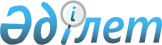 О внесении изменений в приказы Министра по инвестициям и развитию Республики Казахстан от 13 июня 2017 года № 344 "Об утверждении Правил назначения авиационных медицинских экспертов" и от 16 июня 2017 года № 358 "Об утверждении Правил сертификации и выдачи сертификата авиационного медицинского центра, а также сертификационных требований, предъявляемых к авиационным медицинским центрам"Приказ Министра индустрии и инфраструктурного развития Республики Казахстан от 22 июля 2019 года № 526. Зарегистрирован в Министерстве юстиции Республики Казахстан 23 июля 2019 года № 19074
      Примечание ИЗПИ!
Настоящий приказ вводится в действие с 1 августа 2019 года.
      ПРИКАЗЫВАЮ:
      1. Внести в приказ Министра по инвестициям и развитию Республики Казахстан от 13 июня 2017 года № 344 "Об утверждении Правил назначения авиационных медицинских экспертов" (зарегистрирован в Реестре государственной регистрации нормативных правовых актов за № 15456, опубликован 15 августа 2017 года в Эталонном контрольном банке нормативных правовых актов Республики Казахстан) следующие изменения:
      в Правилах назначения авиационных медицинских экспертов, утвержденных указанным приказом:
      подпункт 6) пункта2 изложить в следующей редакции:
      "6) уполномоченная организация в сфере гражданской авиации (далее - уполномоченная организация) – акционерное общество со стопроцентным участием государства в уставном капитале, осуществляющее деятельность, направленную на обеспечение устойчивого развития отрасли гражданской авиации Республики Казахстан, безопасности полетов и авиационной безопасности.";
      пункт 6 изложить в следующей редакции:
      "6. Для назначения экспертом заявитель представляет в уполномоченную организацию следующие документы:
      1)заявление на назначение авиационным медицинским экспертом по форме, согласно приложению 2 к настоящим Правилам;
      2) копии документов, предусмотренных в подпунктах 1), 2), 3), 4), 5), 6) и 7) пунктов 1, 2 и 3 приложения 1 к настоящим Правилам (нотариально засвидетельствованные, в случае непредставления оригиналов для сверки);
      3) справку о наличии либо отсутствии судимости.";
      пункт 7 изложить в следующей редакции:
      "7. В случае неполноты представленных документов уполномоченная организация в течение 2 (двух) рабочих дней со дня регистрации заявления возвращает их заявителю.";
      пункт 8 изложить в следующей редакции:
      "8. Назначение эксперта осуществляется уполномоченной организацией в течение 15 (пятнадцати) рабочих дней со дня регистрации заявления.";
      пункт 9 изложить в следующей редакции:
      "9. Уполномоченная организация в течение 5 (пяти) рабочих дней со дня регистрации заявления создает комиссию по проведению сертификационного обследования (далее - комиссия), в состав которой входят служащие уполномоченной организации, а также специалисты, консультанты и/или независимые эксперты.";
      пункт 11 изложить в следующей редакции:
      "11. Не менее чем за 2 (двух) рабочих дня до начала проведения сертификационного обследования уполномоченная организация направляет заявителю уведомление в произвольной форме, содержащее информацию о дате его начала.";
      пункт 16 изложить в следующей редакции:
      "16. При несоответствии сертификационным требованиям заявитель в течение 3 (трех) рабочих дней со дня получения акта представляет в уполномоченную организацию план корректирующих действий (далее - план).
      В плане указываются пошаговые действия по устранению несоответствий сертификационным требованиям, с указанием сроков их реализации.";
      пункт 17 изложить в следующей редакции:
      "17. При соответствии заявителя сертификационным требованиям и устранении им несоответствий, выявленных при сертификационном обследовании, уполномоченная организация в течение 3 (трех) рабочих дней выдает заявителю сертификат по форме, согласно приложению 4 к настоящим Правилам.";
      пункт 21 изложить в следующей редакции:
      "21. В случае выявления нарушения сертификационных требований к экспертам уполномоченная организация принимает действия в следующем порядке:
      1) приостанавливает полностью либо частично область действия такого сертификата (или разрешенных видов (подвидов) деятельности, указанных в сертификате) эксперта до устранения нарушений сертификационных требований со сроком до трех месяцев;
      2) отзывает сертификат, если в течение трех месяцев со дня приостановления его действия нарушения сертификационных требований не устранены.";
      пункт 22 изложить в следующей редакции:
      "22. Уполномоченная организация приостанавливает действие сертификата в следующих случаях:
      1) нарушения требований законодательства Республики Казахстан об использовании воздушного пространства Республики Казахстан и деятельности авиации, в части медицинского освидетельствования и сертификационных требований;
      2) подачи заявления владельцем сертификата, на срок не более трех месяцев.";
      пункт 23 изложить в следующей редакции:
      "23. Уполномоченная организация отзывает сертификат в следующих случаях: 
      1) не устранения несоответствия в течение трех месяцев со дня приостановления действия сертификата;
      2) подачи заявления владельцем сертификата.
      Отозванный сертификат подлежит возврату в уполномоченную организацию в течение 3 (трех) рабочих дней с момента отзыва сертификата.";
      пункт 25 изложить в следующей редакции:
      "25. Заявление, поданное в случаях, предусмотренных в подпункте 2) пунктов 22, 23 и пункте 24 настоящих Правил, рассматривается уполномоченной организацией в течение 3 (трех) рабочих дней.";
      пункт 26 изложить в следующей редакции:
      "26. Действие сертификата эксперта продлевается до трех лет. Заявление на продление подается за три месяца до окончания срока его действия и рассматривается уполномоченной организацией в течение 3 (трех) рабочих дней.
      Условием для продления действия сертификата является выполнение экспертом не менее 50 (пятидесяти) медицинских освидетельствований за период, не превышающий 3 года, предшествующей подаче заявления";
      пункт 27 изложить в следующей редакции:
      "27. Действия и/или бездействие уполномоченной организации могут быть обжалованы в порядке, установленном законодательством Республике Казахстан.";
      приложение 2 изложить в новой редакции согласно приложению 1 к настоящему приказу;
      приложение 3 изложить в новой редакции согласно приложению 2 к настоящему приказу;
      приложение 4 изложить в новой редакции согласно приложению 3 к настоящему приказу.
      2. Внести в приказ Министра по инвестициям и развитию Республики Казахстан от 16 июня 2017 года № 358 "Об утверждении Правил сертификации и выдачи сертификата авиационного медицинского центра, а также сертификационных требований, предъявляемых к авиационным медицинским центрам" (зарегистрирован в Реестре государственной регистрации нормативных правовых актов за № 15457, опубликован 15 августа 2017 года в Эталонном контрольном банке нормативных правовых актов Республики Казахстан) следующие изменения:
      в Правилах сертификации и выдачи сертификата авиационного медицинского центра, утвержденных указанным приказом:
      в пункте 2:
      подпункт 1) изложить в следующей редакции:
      "1) уполномоченная организация в сфере гражданской авиации (далее – уполномоченная организация) – акционерное общество со стопроцентным участием государства в уставном капитале, осуществляющее деятельность, направленную на обеспечение устойчивого развития отрасли гражданской авиации Республики Казахстан, безопасности полетов и авиационной безопасности;";
      подпункт 9) изложить в следующей редакции:
      "9) сертификационное обследование – обследование, проводимое уполномоченной организацией на соответствие сертификационным требованиям, предъявляемым к АМЦ, с использованием инструктивного материала.";
      пункт 5 изложить в следующей редакции:
      "5. Для прохождения процедуры сертификации и получения сертификата заявитель представляет в уполномоченную организацию заявление на получение сертификата авиационного медицинского центра по форме, согласно приложению 1 к настоящим Правилам с приложением перечня документов, предоставляемых для сертификации авиационного медицинского центра, согласно приложению 2 к настоящим Правилам.";
      пункт 6 изложить в следующей редакции:
      "6.В случае неполноты представленных документов уполномоченная организация в течение 2 (двух) рабочих дней со дня регистрации заявления возвращает их заявителю.";
      пункт 8 изложить в следующей редакции:
      "8. Уполномоченная организация в течение 5 (пяти) рабочих дней со дня регистрации заявления создает комиссию по проведению сертификационного обследования (далее - комиссия), в состав которой входят служащие уполномоченной организации, а также специалисты, консультанты и/или независимые эксперты.";
      пункт 10 изложить в следующей редакции:
      "10. Не менее чем за 2 (двух) рабочих дня до начала проведения сертификационного обследования уполномоченная организация направляет заявителю уведомление в произвольной форме, содержащее информацию о дате его начала.";
      пункт 15 изложить в следующей редакции:
      "15. При несоответствии сертификационным требованиям заявитель в течение 3 (трех) рабочих дней со дня получения акта представляет в уполномоченную организацию план корректирующих действий (далее - план).";
      пункт 17 изложить в следующей редакции:
      "17. При соответствии заявителя сертификационным требованиям и устранении им несоответствий, выявленных при сертификационном обследовании, уполномоченная организация в течение 3 (трех) рабочих дней выдает заявителю сертификат по форме, согласно приложению 4 к настоящим Правилам.";
      пункт 20 изложить в следующей редакции:
      "20.Действие сертификата продлевается до трех лет. Заявление на продление подается за три месяца до окончания срока его действия и рассматривается уполномоченной организацией в течение 3 (трех) рабочих дней.";
      пункт 22 изложить в следующей редакции:
      "22. В случае выявления нарушения сертификационных требований уполномоченная организация принимает действия в следующем порядке:
      1) требует от владельца сертификата предоставления плана в соответствии со статьей 16-3 настоящего Закона и его выполнения;
      2) приостанавливает полностью либо частично область действия такого сертификата (или разрешенных видов (подвидов) деятельности, указанных в сертификате) АМЦ, если в сроки, установленные планом, нарушения сертификационных требований не устранены;
      3) отзывает сертификат, если в течение одного года со дня приостановления его действия нарушения сертификационных требований не устранены.";
      пункт 24 изложить в следующей редакции:
      "24. Действия и/или бездействие уполномоченной организации может быть обжаловано в порядке, установленном законодательством Республики Казахстан.";
      приложение 1 изложить в новой редакции согласно приложению 4 к настоящему приказу;
      приложение 3 изложить в новой редакции согласно приложению 5 к настоящему приказу;
      приложение 4 изложить в новой редакции согласно приложению 6 к настоящему приказу;
      приложение 2 к приказу изложить в новой редакции согласно приложению 7 к настоящему приказу.
      3. Комитету гражданской авиации Министерства индустрии и инфраструктурного развития Республики Казахстан в установленном законодательством порядке обеспечить:
      1) государственную регистрацию настоящего приказа в Министерстве юстиции Республики Казахстан;
      2) в течение десяти календарных дней со дня государственной регистрации настоящего приказа направление на казахском и русском языках в Республиканское государственное предприятие на праве хозяйственного ведения "Институт законодательства и правовой информации Республики Казахстан" для официального опубликования и включения в Эталонный контрольный банк нормативных правовых актов Республики Казахстан;
      3) размещение настоящего приказа на интернет-ресурсе Министерства индустрии и инфраструктурного развития Республики Казахстан.
      4. Контроль за исполнением настоящего приказа возложить на курирующего вице-министра индустрии и инфраструктурного развития Республики Казахстан.
      5. Настоящий приказ вводится в действие с 1 августа 2019 года и подлежит официальному опубликованию.
      "СОГЛАСОВАН"
Министерство здравоохранения
Республики Казахстан
от "____" ______________ 2019 года
      "СОГЛАСОВАН"
Министерство национальной экономики
Республики Казахстан
от "____" ______________ 2019 года
      Руководителю Уполномоченной организации
___________________________________
___________________________________                                      ЗАЯВЛЕНИЕ
                   на назначение авиационным медицинским экспертом
      1. Фамилия, имя, отчество (при его наличии) 
_______________________________________________________________________________
                         (на английском языке)
_______________________________________________________________________________
год рождения __________________________________________________________________,
телефон / факс __________________________________________________________________
е-mail: _________________________________________________________________________
2. Образование __________________________________________________________________
3. Высшее учебное заведение______________________________________________________
4. Факультет ___________________________________________________________________
5. Интернатура _________________________________________________________________
6. Специальность _______________________________________________________________
7. Курсы переподготовки/повышения квалификации
______________________________________________________________________________
______________________________________________________________________________
______________________________________________________________________________
8. Медицинское освидетельствование будет проводиться на базе авиационного медицинского 
центра/медицинской организации
______________________________________________________________________________
______________________________________________________________________________
9. Лицензия на осуществление медицинской деятельности ___________________________
Дата _________________ Подпись _________________                          Акт сертификационного обследования
      В соответствии с приказом 
_______________________________________________________________________________
                    (наименование уполномоченной организации)
       от "__" _______ 20__ года № ____ комиссией в составе
       Председатель комиссии: ___________________________________________________
                               (фамилия, имя, отчество (при его наличии), должность)
       Члены комиссии: ________________________________________________________
                               (фамилия, имя, отчество (при его наличии), должность)
________________________________________________________________________________
________________________________________________________________________________
                   (фамилия, имя, отчество (при его наличии), должность)
Проведено сертификационное обследование
________________________________________________________________________________
                         (наименование организации)
Текст заключения
________________________________________________________________________________
________________________________________________________________________________
________________________________________________________________________________
Председатель комиссии ________________________________________      ______________
                         (фамилия, имя, отчество (при его наличии)       (подпись)
Члены комиссии________________________________________      ____________________
                   (фамилия, имя, отчество (при его наличии)             (подпись)
______________________________________________________      ____________________
       (фамилия, имя, отчество (при его наличии)                   (подпись)
С актом ознакомлен 
Руководитель медицинской организации (АМЦ) ______________________________________
______________________________________________________      ____________________
       (фамилия, имя, отчество) (при его наличии)                   (подпись)
Заявитель ________________________________________________________       _____________
                   (фамилия, имя, отчество) (при его наличии)       (подпись)
М.П. (при наличии) Уполномоченная организация в сфере 
гражданской авиации Республики Казахстан
Authorizedorganizationinsphereof
civil aviation of the Republic of Kazakhstan
Сертификат АМЭ
АМE CERTIFICATE
Авиационный медицинский эксперт №
Аeromedical examiner №
___________________________________
(фамилия / last name)
___________________________________
 (имя / name) 
__________________________________
 (отчество / first name)
      Место работы (проведения медицинского освидетельствования):
________________________________________________________________________________
Область действия:
Выполняет медицинское освидетельствование /
Performsmedicalcertificationof
__________ класса / class на базе /at the premises of
__________________________________________________________
       Вправе выдавать, продлевать и возобновить (нужное подчеркнуть)
медицинский сертификат/ he/she has right of issue, validity and renewal of a medical
certificate.
       Сертификат действителен до / This certificate is valid until "___" _______ 20год.
       Приказ от "___" _______20 год № _____/ Orderof "___" _________20 год № ___.
       Служащий
уполномоченной организации в сфере
гражданской авиации либо
лицо им уполномоченное 
(Authorisedperson) ____________________________________________      _____________
                   (фамилия, имя, отчество) (при его наличии)             (подпись)
М.П./STAMP (при наличии/in the presence)
      Руководителю Уполномоченной организации
       __________________________________
       __________________________________                                      ЗАЯВЛЕНИЕ
             на получение сертификата авиационного медицинского центра
      1. Наименование:___________________________________________________________
       2. Местонахождение________________________________________________________
       3. Лицензия на осуществление медицинской деятельности
________________________________________________________________________________
________________________________________________________________________________
       4. Лицензия на медицинскую деятельность ____________________________________
________________________________________________________________________________
       5. Описание организационной деятельности заявителя
________________________________________________________________________________
       6. Перечень предполагаемых видов (классов) медицинского освидетельствования
________________________________________________________________________________
________________________________________________________________________________
       7. Организация контроля качества проведения медицинского освидетельствования
осуществляется __________________________________________________________________
       8. Сведения, которые заявитель хочет сообщить дополнительно
________________________________________________________________________________
       9. Заявитель обязуется:
       1) гарантировать качественное выполнение всех вышеупомянутых
видов медицинского освидетельствования;
       2) допускать служащих уполномоченной организации к осуществлению мероприятий
государственного контроля и надзора при условии соблюдения порядка осуществления
государственного контроля и надзора, предусмотренного действующим законодательством;
       3) поддерживать необходимый уровень подготовки/переподготовки авиационного
медицинского эксперта, врачей-консультантов и других медицинских работников АМЦ.
       В случае изменения данных, указанных в настоящем заявлении и прилагаемых к ней
документах, АМЦ информирует об этом уполномоченную организацию в течение 5
календарных дней.
       10. Подтверждаю достоверность информации предоставленной в настоящем
заявлении и приложенных к ней документах.
      Руководитель АМЦ ______________________________________________________       _________ 
                   (фамилия, имя, отчество) (при его наличии)                   (подпись)
"____" _________ 20__ года                          Акт сертификационного обследования
      В соответствии с приказом________________________________________________________ 
                         (наименование уполномоченной организации)
от "__" _______ 20__ года № ____ комиссией в составе 
       Председатель комиссии:___________________________________________________
                         (фамилия, имя, отчество) (при его наличии), должность)
Члены комиссии: ________________________________________________________________
                         (фамилия, имя, отчество) (при его наличии), должность)
________________________________________________________________________________
                         (фамилия, имя, отчество) (при его наличии), должность)
       Проведено сертификационное обследование ___________________________________
                                                 (наименование организации)
________________________________________________________________________________
       Текст заключения
________________________________________________________________________________
________________________________________________________________________________
________________________________________________________________________________
________________________________________________________________________________
Председатель комиссии ___________________________________________       ______________
                         (фамилия, имя, отчество) (при его наличии)       (подпись)
Члены комиссии _________________________________________________       _____________ 
                         (фамилия, имя, отчество) (при его наличии)       (подпись)
________________________________________________________________ ______________
                         (фамилия, имя, отчество) (при его наличии)       (подпись)
С актом ознакомлен
Руководитель организации ________________________________________ ______________ 
                         (фамилия, имя, отчество) (при его наличии       (подпись)
 М.П. (при наличии)                    Наименование уполномоченной организации
                         Адрес уполномоченной организации
                                     Сертификат
                         авиационного медицинского центра
                                     № ________
      Выдан "___" _________ 20__ г. 
Настоящий сертификат удостоверяет, что авиационный медицинский центр
________________________________________________________________________________
(наименование и юридический адрес авиационного медицинского центра,
 организации, структурного подразделения)__________________________________________
________________________________________________________________________________
___________________________________________________________________ соответствует
Сертификационным требованиям, установленным Республикой Казахстан, стандартами и
рекомендуемой практикой ИКАО относительно следующей области действия авиационного
медицинского центра:
       Осуществляет медицинское освидетельствование _______ класса (ов).
Сертификат выдан на основании акта сертификационного обследования авиационного
медицинского центра № ____ от "___" ______________20__г.
________________________________________________________________________________
инспекционный контроль осуществляет _______________________________________
                               (наименование уполномоченной организации)
________________________________________________________________________________
       Срок действия сертификата до: "__"_________20__ года.
Служащий
уполномоченной организации в сфере
гражданской авиации
либо лицо им уполномоченное ________________________________________ ____________
                               (фамилия, имя, отчество) (при его наличии) (подпись)
М.П. (при наличии) Сертификационные требования, предъявляемые 
к авиационным медицинским центрам
      Авиационные медицинские центры (далее - АМЦ) должны соответствовать следующим сертификационным требованиям:
      1) иметь лицензию на медицинскую деятельность (амбулаторно-поликлиническая помощь, экспертиза временной нетрудоспособности и профессиональной пригодности);
      2) иметь нормативную правовую и методическую документацию для проведения медицинского освидетельствования;
      3) иметь систему управления, которая обеспечивает безопасность полетов путем периодических оценок рисков и управление ими;
      4) иметь помещение на праве собственности, аренды или доверительного управления;
      5) соответствие помещений требованиям Санитарных правил "Санитарно-эпидемиологические требования к объектам здравоохранения", утвержденных приказом Министра здравоохранения Республики Казахстан от 31 мая 2017 года № 357 (зарегистрирован в Реестре государственной регистрации нормативных правовых актов за № 15760, опубликован 18 октября 2017 года в Эталонном контрольном банке нормативных правовых актов Республики Казахстан) и противопожарной безопасности;
      6) наличие в помещениях медицинской техники и медицинских изделий не ниже минимального перечня оборудования авиационного медицинского центра согласно приложению 1 к настоящим Сертификационным требованиям;
      7) иметь клинико-диагностическую лабораторию и отделение (кабинет) функциональной диагностики;
      8) наличие в клинико-диагностической лаборатории и отделении (кабинета) функциональной диагностики медицинской техники, медицинских изделий не ниже минимального перечня оборудования авиационного медицинского центра согласно приложению 1 к настоящим Сертификационным требованиям;
      9) иметь учетно-отчетную документацию по исследованиям, проведенным в целях медицинского освидетельствования.
      10) иметь в штате АМЦ медицинских специалистов и административных сотрудников не ниже минимального штатного норматива АМЦ согласно приложению 2 к настоящим Сертификационным требованиям;
      11) иметь систему передачи информации в уполномоченную организацию и другим АМЦ и АМЭ (при необходимости);
      12) обеспечить помещение средствами защиты (сигнализация, металлические сейфы).
					© 2012. РГП на ПХВ «Институт законодательства и правовой информации Республики Казахстан» Министерства юстиции Республики Казахстан
				
      Министр индустрии
и нфраструктурного развития
Республики Казахстан 

Р. Скляр
Приложение 1
к приказу Министра
индустрии и инфраструктурного
развития Республики Казахстан
от 22 июля 2019 года № 526Приложение 2
к Правилам назначения
авиационных медицинских экспертовформаПриложение 2
к приказу Министра индустрии
и инфраструктурного развития
Республики Казахстан
от 22 июля 2019 года № 526Приложение 3
к Правилам назначения
авиационных медицинских экспертовформаПриложение 3
к приказу Министра индустрии
и инфраструктурного развития
Республики Казахстан
от 22 июля 2019 года № 526Приложение 4
к Правилам назначения
авиационных медицинских экспертовформаПриложение 4
к приказу Министра индустрии
и инфраструктурного развития
Республики Казахстан
от 22 июля 2019 года № 526Приложение 1
к Правилам сертификации и
выдачи сертификата
авиационного медицинского центраформаПриложение 5
к приказу Министра индустрии
и инфраструктурного развития
Республики Казахстан
от 22 июля 2019 года № 526Приложение 3
к Правилам сертификации и
выдачи сертификата
авиационного медицинского центраформаПриложение 6
к приказу Министра индустрии
и инфраструктурного развития
Республики Казахстан
от 22 июля 2019 года № 526Приложение 4
к Правилам сертификации и
выдачи сертификата
авиационного медицинского центраформаПриложение 7
к приказу Министра индустрии
и инфраструктурного развития
Республики Казахстан
от 22 июля 2019 года № 526Приложение 2
к приказу Министра
по инвестициям и развитию
Республики Казахстан
от 16 июня 2017 года № 358